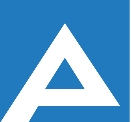 Agenţia Naţională pentru Ocuparea Forţei de MuncăCOMISIA DE CONCURS Lista candidaţilor care au promovat concursul pentru ocuparea funcţiilor publice vacante (08.02.2023)  Nr. d/oNume, PrenumeLocul pe care s-a plasat candidatulSpecialist principal,  Serviciul MonitorizareSpecialist principal,  Serviciul MonitorizareSpecialist principal,  Serviciul Monitorizare1.	Țopa Victoria I